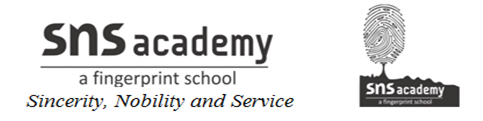 UNIT 6- LESSON 2The Canterville Ghost READING 15.  Why was sir Simon upset with the family?               Sir Simon was upset with the Otis family because he thought  that the castle belonged to him and the Otis family had no right to walk in there like they owned the place, leave their stuff all about, remove his family’s portraits and remove his bloodstain. 6. What were the two tricks that Lewis and Clerk played on Sir Simon? What was his reaction?First, one night, Lewis and Clerk camped in the library with their pillows and when they found Sir Simon in the hall, they threw pillows at him. Sir Simon let out a scream and ran off. The second time, the twins put up a scarecrow to help him get rid off the Otis family. When Sir Simon shook the scarecrow’s hand , it came off. Sir Simon was scared but then he saw a sign on the ghost the read ‘the Otis ghost’ and was angry when he realized that he had been outwitted once again. Just then, the twins came out and attacked sir Simon with their peashooters. This made sir Simon angrier. 7. What was Mr and Mrs Otis’ complaint against the ghost? How did they show their protest?Mr and Mrs Otis complaint against the ghost was the terrible noises he made and the rattling of his chains kept them awake all night. They showed their protest by putting up a notice for the ghost that if he wanted to stay in the castle he must pay rent by the end of the week. 8. Why had Sir Simon’s soul been condemned? How did Virginia help him? Sir Simon’s soul had been condemned because he had murdered his wife and was never able to keep away for his sins because he had no tears,  or pray for his soul because he had no faith. Virginia helped him by weeping for his sins, praying for his soul, asking the angel of death to have mercy on him. 